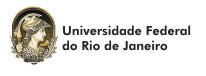 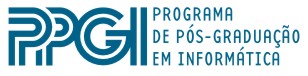 33a DEFESA DE TESE DE DOUTORADOAluno: Harad Rudolf KischTítulo:"Adaptive Learning for Self-Organizing Neural Networks"Data, Horário e Local: 19 de março de 2019 às 14:00– Anfiteatro Maria IreneBanca Examinadora:Claudia Lage Rebelo da MottaPresidente / OrientadoraPPGI - UFRJPriscila Machado Vieira LimaPPGI - UFRJClaudio Miceli de FariasPPGI - UFRJMarcos do Couto Bezerra CavalcantiCOPPE - UFRJSean Wolfgang Matsui SiqueiraUNIRIOFlávia Maria SantoroUERJ